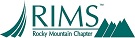 Rocky Mountain Chapter of RIMS2019 Corporate Associate Application The Rocky Mountain Chapter of RIMS has established a Corporate Associate Membership designation (versus Individual membership) to allow flexibility in event attendees.The Corporation can list up to three (3) individuals as Corporate Associate Members. If any of the designated individuals are unable to attend a monthly meeting or event, an alternate from the member Corporation can attend in their place and pay the reduced member event fee. The Member rate is only applicable to the first three (3) corporate members or alternates from a Corporation attending an event.  Any additional attendees at the event will pay the Non-Member rate. All members and/or alternate attendees must register in advance for events!Company Name:      ________________________________________________________________________Main Contact Person for Corporate Membership:      _____________________________________________Main Contact Phone Number     ________________ Main Contact Email      ________________________Type of Business:      _______________________________________ Fax Number     ________________Address:      ______________________________________________________________________________

───────────────────────────────────────────────────────────────────────THE COMPANY CAN DESIGNATE UP TO 3 MEMBER INDIVIDUALS: Name:     _______________________________________________________________________________
Title:      ________________________________________________________________________________	Telephone Number:      ____________________   Cell Phone:      ______________________________	Email:      ______________________________________________________________________________	Responsibilities:      _____________________________________________________________________Name:     _____________________________________________________________________________
Title:      ______________________________________________________________________________	Telephone Number:      ____________________   Cell Phone:      _____________________________	Email:      _____________________________________________________________________________	Responsibilities:      ____________________________________________________________________Rocky Mountain Chapter of RIMS2018 Corporate Associate Application-2-Name:     _____________________________________________________________________________
Title:      ______________________________________________________________________________	Telephone Number:      ____________________   Cell Phone:      ____________________________	Email:      _____________________________________________________________________________	Responsibilities:      ____________________________________________________________________Corporate Membership Annual Dues - $500If you would like to pay by check, please send a check to Rocky Mountain , along with this application, to: Treasurer, Rocky Mountain Denver,   80206If you would like to complete your application online and pay by credit card, please go to: 2019 Corporate Chapter Associate Membership Application.  Please note, there is a minimal service fee for paying by credit card, so the total will be $512.50.Please contact us at rockymtnrims@gmail.com for a prorated amount if you are joining mid-year. ----------------------------------------------------------------------------------------------------------------------------------For more than 3 members, each additional member’s annual dues are $150 (versus $180 normally).  Please complete the information below:Name:     ___________________________________________________________________________
Title:      ______________________________________________________________________________	Telephone Number:      ____________________   Cell Phone:      ____________________________	Email:      _____________________________________________________________________________	Responsibilities:      ____________________________________________________________________Name:     _____________________________________________________________________________
Title:      ______________________________________________________________________________	Telephone Number:      ____________________   Cell Phone:      ____________________________	Email:      _____________________________________________________________________________	Responsibilities:      ____________________________________________________________________